DaltonNom : DaltonNom au complet : Jonh DaltonNationalité : Anglais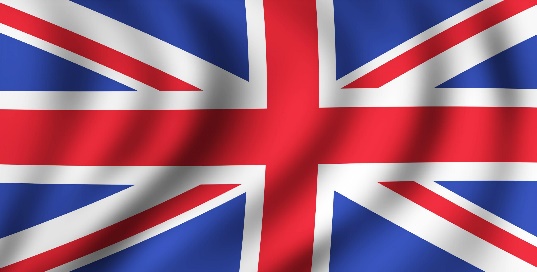 Période de temps : 1766-1844Découverte : Père de la théorie atomique. 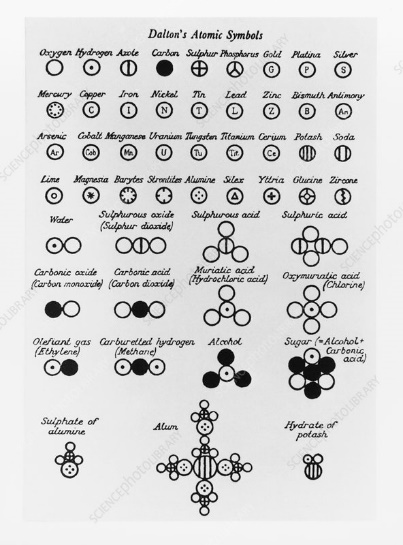 Anecdote : Il était Daltonien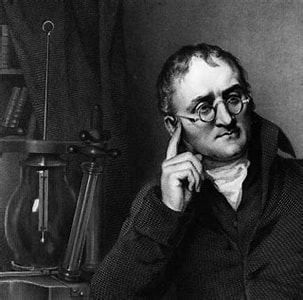 